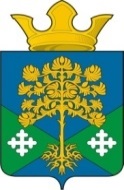                           Российская Федерация       Свердловская областьКамышловский муниципальный районДУМА ВОСТОЧНОГО СЕЛЬСКОГО   ПОСЕЛЕНИЯ(четвертый созыв)РЕШЕНИЕ22.07.2021 г.                                                                                                        № 122  п. Восточный                                  О  внесении изменений в решение Думы муниципального образования «Восточное сельское поселение» от 16.11.2011 года № 100 «Об утверждении  Положения о бюджетном устройстве и бюджетном процессе в муниципальном образовании «Восточное сельское поселение»В соответствии с Бюджетным кодексом Российской Федерации, со статьей 2 Устава Восточного сельского поселения, руководствуясь статьей 22 Устава Восточного сельского поселения,  Дума поселения РЕШИЛА:  1. Внести изменения в решение Думы муниципального образования «Восточное сельское поселение» N100 от 16.11.2011 года "Об утверждении положения о бюджетном устройстве и бюджетном процессе в муниципальном образовании «Восточное сельское поселение" согласно приложению № 1 к настоящему решению.     2. Действие  настоящего  решения вступает в силу на следующий день после его официального опубликования.     3. Опубликовать  настоящее решение в газете Камышловские известия (Муниципальном вестнике) и разместить на официальном сайте http://dumavsp.ru        4. Контроль исполнения настоящего решения возложить на председателя Думы поселения. Председатель Думы                                           Глава  Восточного сельского поселения                     Восточного сельского поселения                               А.Л.Макаридин                                                       Н.С.ЖурскийПриложение  № 1 к решению Думы Восточного сельского поселения от 22.07.2021 №   122ИЗМЕНЕНИЯВ ПОЛОЖЕНИЕ О БЮДЖЕТНОМ УСТРОЙСТВЕ И БЮДЖЕТНОМ ПРОЦЕССЕ В МУНИЦИПАЛЬНОМ ОБРАЗОВАНИИ «ВОСТОЧНОЕ СЕЛЬСКОЕ ПОСЕЛЕНИЕ», УТВЕРЖДЕННОЕ РЕШЕНИЕМ ДУМЫМУНИЦИПАЛЬНОГО ОБРАЗОВАНИЯ «ВОСТОЧНОЕ СЕЛЬСКОЕ ПОСЕЛЕНИЕ»N100 ОТ 16.11.2011 ГОДА  Наименование решения Думы № 100 от 16.11.2011 года изложить в следующей редакции: «Об утверждении положения о бюджетном процессе в Восточном сельском поселении».      По тексту решения Думы №100 от 16.11.2011 года слова «муниципального образования «Восточное сельское поселение» в соответствующем падеже заменить словами «Восточного сельского поселения» в соответствующем падеже.         Часть 2 статьи 62 главы 7 положения изложить в следующей редакции:«2. Годовой отчет об исполнении бюджета муниципального образования за год должен быть составлен в соответствии с той же структурой и бюджетной классификацией, которые применялись при утверждении бюджета муниципального образования на отчетный год. Одновременно с годовым отчетом представляются:пояснительная записка к годовому отчету, содержащая анализ исполнения бюджета и бюджетной отчетности; сведения о выполнении муниципального задания и (или) иных результатах использования бюджетных ассигнований;проект решения об исполнении бюджета;иная бюджетная отчетность об исполнении соответствующего бюджета;отчеты о реализации муниципальных программ с пояснительной запиской; оценка эффективности реализации муниципальных программ;отчет об использовании бюджетных ассигнований резервного фонда местной администрации;отчет о предоставлении и погашении бюджетных кредитов за отчетный финансовый год;сводная бюджетная роспись (с учетом вносимых изменений);бюджетные росписи главных распорядителей бюджетных средств (с учетом вносимых изменений);отчеты о состоянии лицевых счетов получателей бюджетных средств на 31 декабря текущего года;справки о перечислении поступлений в бюджеты, предоставляемые органами Федерального казначейства администраторам доходов;отчет о состоянии лицевого счета администратора доходов бюджета;отчет по поступлениям и выбытиям Управления Федерального казначейства;отчет о выданных муниципальных гарантиях по всем получателям указанных гарантий, об исполнении этими получателями обязательств, обеспеченных указанными гарантиями, и осуществлении платежей по выданным гарантиям;сведения о доходах, полученных от использования муниципального имущества;заявка на возврат получателя бюджетных средств, администратора доходов бюджета, администратора источников финансирования дефицита бюджета.»         часть 2 статьи 63 главы 7 положения изложить в следующей редакции:«2. Главные администраторы бюджетных средств не позднее 1 марта текущего финансового года представляют годовую бюджетную отчетность в Счетную палату для внешней проверки.Результаты внешней проверки годовой бюджетной отчетности главных администраторов бюджетных средств оформляются актами по каждому главному администратору бюджетных средств в срок до 1 апреля текущего финансового года».в части 4 статьи 63 главы 7 положения слова "главных администраторов доходов бюджета" заменить словами "главных администраторов бюджетных средств»